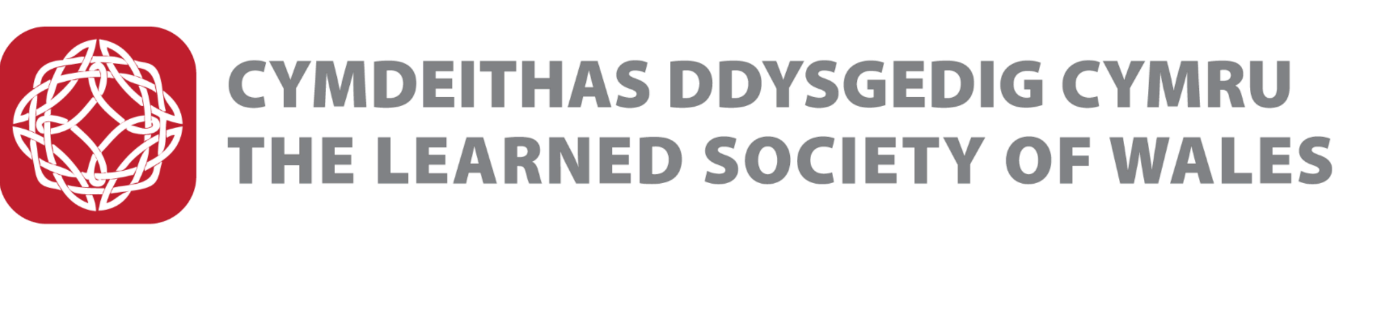 Grantiau Gweithdai Ymchwil Cymdeithas Ddysgedig CymruGan adeiladu ar lwyddiant cynllun peilot y llynedd, rydym wedi datblygu tair ffrwd ar gyfer 2022:Astudiaethau CymruYmchwilydd Gyrfa CynnarY Celfyddydau, Dyniaethau a’r Gwyddorau Cymdeithasol Mae’r cynllun grant wedi’i gynllunio i annog ymchwilio’n gydweithredol i gais ymchwil sydd ar gam cynnar yn ei ddatblygiad.Beth yw gweithdy ymchwil?Mae Cymdeithas Ddysgedig Cymru yn ystyried Gweithdy fel ysgolheigion yn dod at ei gilydd yn gynnar yn y broses o gynllunio, ac yn datblygu menter ymchwil gydweithredol. Sylwer mai bwriad y grantiau hyn yw annog a chefnogi amrywiaeth o gyfarfodydd a digwyddiadau i hyrwyddo’r gwaith o archwilio’r pwnc, ac nad yw un digwyddiad sy’n rhannu ymchwil wedi’i gwblhau neu ymchwil uwch yn gymwys o dan y cynllun hwn. I gael gwybodaeth am grantiau cymorth mewn perthynas â digwyddiadau’r Gymdeithas, cliciwch yma.Rhagwelir y bydd pob prosiect Gweithdy yn arwain at ddatblygu rhwydwaith, neu at amlinellu syniad ar gyfer gwneud cais am brosiect grant yn y maes fydd yn cael ei archwilio, er mwyn darparu canlyniadau pendant a fydd o werth i’r gymuned academaidd a’r cyhoedd ehangach. Dylai ceisiadau llwyddiannus fod â dyddiad cychwyn rhwng dydd Llun 15 Awst 2022 – Tachwedd 30 2022Pwy sy’n cael ymgeisio Mae’n rhaid i geisiadau gynnwys dau sefydliad neu fwy.Bydd Ymgeiswyr Arweiniol yn un o’r canlynol:yn academydd amser llawn neu ran-amser sydd yn cael ei gyflogi gan Sefydliad Addysg Uwch yng Nghymru;yn ymarferydd amser llawn neu ran-amser, neu’n aelod o staff sy’n weithgar ym maes ymchwil yn y sector cyhoeddus neu’r trydydd sector, gydag ymrwymiad amlwg i addysgu ac ymchwil o fewn y sefydliad hwnnw.Gall Ymgeiswyr Arweiniol fod ar gontract dros dro neu barhaol yn eu sefydliad.Gall tîm y prosiect gynnwys y canlynol hefyd:ymchwilwyr academaidd eraill o unrhyw ddisgyblaeth,ymchwilwyr y tu allan i’r byd academaidd,aelodau o’r cyhoedd neu grwpiau sy’n wynebu’r cyhoedd.Bydd ceisiadau yn cael eu hasesu gan banel o Gymrodyr a staff y Gymdeithas, a fydd yn dod i gonsensws wrth benderfynu pa geisiadau sy’n llwyddiannus. Efallai y byddwn yn gofyn i ymgeiswyr am ragor o wybodaeth, cyn cadarnhau bod grant wedi cael ei ddyfarnu iddynt.Bydd ceisiadau yn cael eu hasesu yn unol â’r meini prawf sydd yn cael eu rhestru yn yr adran ‘Beth rydym yn chwilio amdano’.Beth rydym yn chwilio amdano Prif egwyddorion y cynllun ariannu ydy:darparu ymchwil gydweithredol a rhyngddisgyblaetholgweithio gyda phartneriaid allanol i gyd-gynhyrchu canlyniadau ymchwil ac i gyfnewid gwybodaethsicrhau bod egwyddorion ac arferion gorau mewn perthynas â gweithio rhyngddisgyblaethol yn cael eu mabwysiadu o'r cychwyn cyntaf, a chaniatáu ar gyfer datblygu partneriaethau gwirioneddol gydweithredol, a fydd yn darparu atebion i heriau cymhlethystyried a chyfrannu at saith nod lles Deddf Llesiant Cenedlaethau’r Dyfodolcynllunio ac adeiladu partneriaeth gydweithredol er mwyn paratoi i wneud cais o bosibl am gyfleoedd ariannu yn y dyfodolYn ogystal â'r egwyddorion hyn, mae gan bob ffrwd feini prawf penodol y mae'n rhaid mynd i'r afael â hwy yn y cais:Astudiaethau Cymruperthnasedd yng nghyd-destun CymruYmchwilydd Gyrfa CynnarAmlinellu sut y caiff cydberthnasau eu datblygu ar draws cymunedau ymchwilwyr gyrfa cynnar, gan arwain o bosibl at gynigion arloesol yn y dyfodol sy'n dod â'r disgyblaethau at ei gilyddDiffinnir "ymchwilydd gyrfa gynnar" fel ymchwilydd o fewn 10 mlynedd i ddyfarnu eu PhDY Celfyddydau, Dyniaethau a’r Gwyddorau CymdeithasolAmlinellu sut y caiff cydberthnasau eu datblygu ar draws cymunedau ymchwilwyr gyrfa cynnar, gan arwain o bosibl at gynigion arloesol yn y dyfodol sy'n dod â'r disgyblaethau at ei gilyddCydraddoldeb, amrywiaeth a chynhwysiantYn ogystal â'r gofynion cyfreithiol allweddol, dylai ymgeiswyr ystyried sut y byddant yn mynd i'r afael ag anghenion penodol sy'n gysylltiedig â EDI, yn unol ag ymrwymiad y Gymdeithas i EDI.Effaith ac adrodd            Byddwn yn gofyn i’r rheini sy'n cael eu derbyn i roi'r wybodaeth ddiweddaraf am gynnydd (trwy gyfrwng ffurflen fer) erbyn 1 Rhagfyr, ac adroddiad terfynol sy’n amlinellu gweithgareddau, canlyniadau ac effaith y prosiect erbyn 28 Chwefror 2023.Yr arian sydd ar gaelGallwch wneud cais am hyd at £1,000 i gefnogi eich prosiect. Gall ceisiadau gynnwys costau uniongyrchol wedi’u cyfiawnhau’n llawn a godwyd wrth gyflawni’r prosiect.Gallai hyn gynnwys, er enghraifft:adnoddau staff (gan gynnwys gweinyddu a chydlynu, cyfraniadau at gyflogau (lle bydd unigolyn a enwir yn gwneud gwaith na fyddai’n cael ei ystyried yn rhan o’i ddyletswyddau arferol), is-gontractio gwasanaethau, galluogi partneriaid cyhoeddus/cymunedol i gymryd rhan)adnoddau nad ydynt yn ymwneud â staff (gan gynnwys costau deunyddiau, teithio a chynhaliaeth, cyfarfodydd a digwyddiadau, treuliau, deunyddiau a chyfarpar, costau gwerthuso)ariannu treuliau, honorariwm ar gyfer amser, gofal plant a chostau eraill, i ganiatáu i’r rheiny y tu allan i’r byd academaidd gymryd rhan, fel cymunedau cyhoeddus, a hyfforddiant i feithrin gallu’r grwpiau hyn i chwarae rhan hyderus a gweithredol yng ngweithgareddau’r gweithdy a’r ymchwil.Mae’r alwad hon yn cael ei hariannu y tu allan i’r rheolau Costau Economaidd Llawn.Gall sefydliad yr ymgeisydd arweiniol a’r sefydliadau partner ychwanegu at grantiau.Costau sydd ddim yn cael eu taluMae’n rhaid i’r gyllideb a’r costau fod yn seiliedig ar amcangyfrifon dilys. Ni chaiff cyllid ei ddarparu ar gyfer y canlynol:costau ystadau ac anuniongyrcholffioedd neu honoraria i bobl sydd eisoes mewn cyflogaeth â thâl i gyflawni gweithgareddau lle byddai gweithgareddau o’r fath yn cael eu gwneud yn rhesymol fel rhan o’u dyletswyddau arferolcyllid ôl-weithredol, gan gynnwys y prosiectau hynny â dyddiad cychwyn ar ôl dyddiad cau’r alwad am gyllid, ond cyn i’r penderfyniadau ariannu gael eu cyhoeddicostau seilwaith/adeiladutreuliau a gafwyd wrth gyflwyno’r caiscyrsiau academaidd fel graddau Meistr neu ddoethurol, a ffioedd dysgu eraillMae’r Gymdeithas yn cadw’r hawl i beidio ag ariannu hyd at y cyfyngiad a ddyrennir i’r alwad, ac i wneud newidiadau i gyfyngiadau cyllidebol y grantiau llwyddiannus.Darparu’r grantiauBydd y broses i ddyfarnu’r grantiau hyn fel a ganlyn:Bydd archeb brynu yn cael ei chodi, a bydd rhif archeb brynu yn cael ei rannu.Bydd y grant yn cael ei dalu drwy anfoneb (mae’n rhaid iddo gynnwys rhif yr archeb brynu, cyfeiriad y safle, cyfeiriad Cymdeithas Ddysgedig Cymru a rhif anfoneb unigryw)Sut i wneud caisRhaid cyflwyno cynigion drwy'r ffurflen ar-lein erbyn 4:00pm 30 Mehefin 2022. Ni chaiff unrhyw ddogfennau eraill eu hystyried. Cysylltwch â Dr Sarah Morse os oes angen rhagor o wybodaeth arnoch.Cefnogir y cynllun grantiau hwn gan CCAUC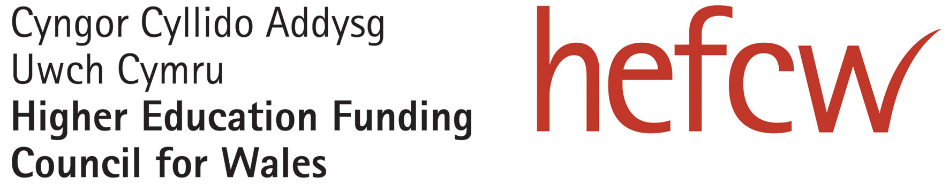 